Интерактивная игра как средство развития дошкольникаКак сделать обучение для детей привлекательным?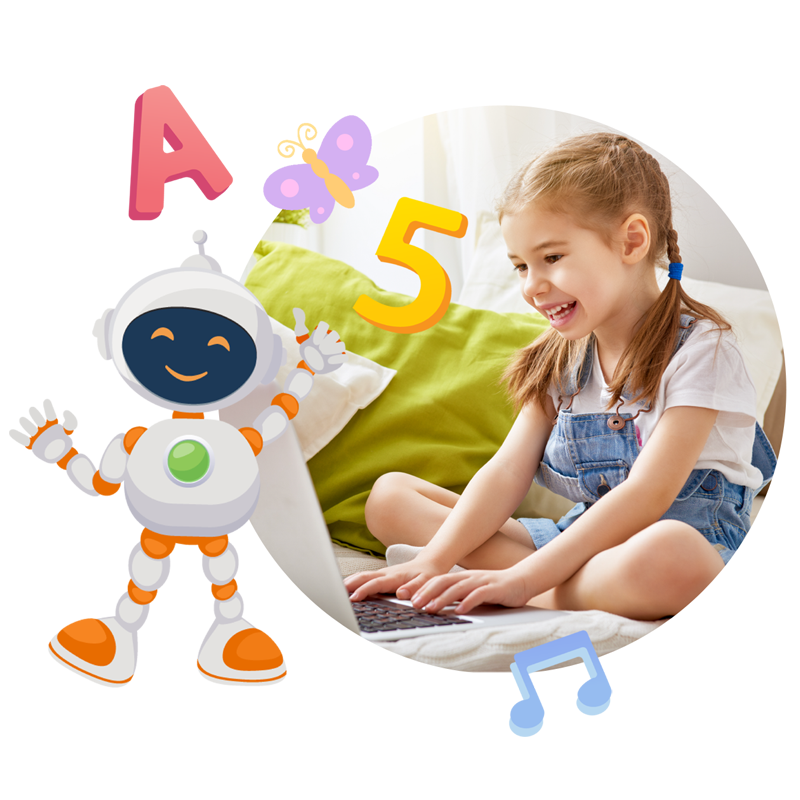 С помощью интерактивных игр  можно сделать обучение детей более интересным, ненавязчивым, наиболее эффективным.Интерактивная игра - современный метод обучения, который обладает развивающей, образовательной и воспитывающей функциями. Основное обучающее воздействие оказывает дидактический материал, который заложен в каждой интерактивной игре.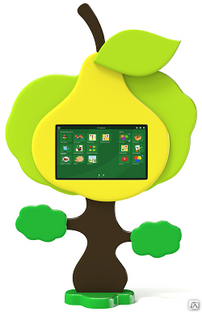 Интерактивные игры повышают мотивацию у детей к процессу познания, создают благоприятный эмоциональный фон, развивают также творческие способности детей. Применение интерактивных игр на занятиях вызывает у дошкольников стремление к поиску правильного решения, к размышлению.С помощью интерактивных игр можно с детьми закрепить абсолютно любую пройденную тему.Многофункциональность интерактивных игр заключается в том, что её можно использовать не только на занятии, а также в свободное от занятий время. Проигрывать игру можно как индивидуально, так и со всей семьей.С применением интерактивных игр наблюдается изменение отношение детей к занятиям, у них появляется желание думать, находить несколько вариантов решений на поставленные вопросы. Конечно, требуется совместная работа с родителями. Интерактивное Занятие = игра вместе с детьмиИнтерактивная функция превращает совместную деятельность с детьми в динамичную и увлекательную игру. Используя  яркие изображения, передвигая буквы и цифры, составляя слова и предложения, просто пальцами, дети становятся интерактивными участниками процесса «живого» обучения. Дошкольники, воспринимающие информацию визуально и кинестетически, понимают и усваивают предложенный материал гораздо эффективнее, чем только опираясь на зрительное восприятие картинок и хорошо знакомый метод повторения.